KARTA ZGŁOSZENIA DZIECKA					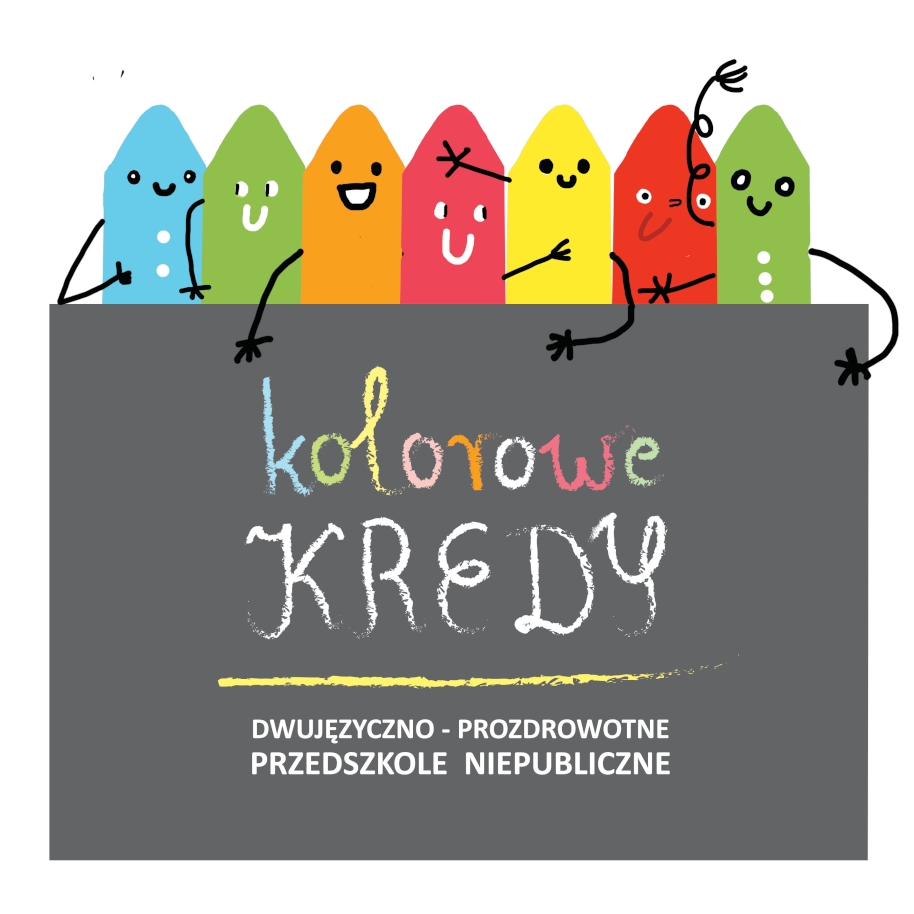 Proszę o przyjęcie dziecka: Imię i Nazwisko dziecka: .......……………………………….....................................................................ur. dnia ..........………………..........w(e).......…………............... do Dwujęzycznego – Prozdrowotnego Przedszkola Niepublicznego „Kolorowe Kredy „ na rok szkolny 2018/2019 Numer PESEL dziecka ........………...........................* Dane dotyczące rodziców:Dane Matka/Opiekun Ojciec/Opiekun………………………………………Imię i nazwisko: ………………………………………………………………Seria i nr dowodu osobistego……………………………………………….Telefon kontaktowy…………………………………………………………...Adres zameldowania: ……………………………………………………….Adres zameldowania dziecka:………………………………………………ul. nr domu……………………………………………………………………kod pocztowy miasto………………………………………………………..gmina………………………………………………………………………….Informacja dotycząca miejsca zamieszkania dziecka i rodziców:Adres domowy: ulica .............................................………..................... tel. .........……………………………..kod pocztowy ..............……........ miasto …………………….....………………………............. .Informacja dotycząca miejsca pracy Rodziców (Pełna nazwa i adres firmy):1. Matka /Opiekun .........…………………...................................…………............. tel. .............…………….........…………………………………………............................................................…
…………….........…………………………………………............................................................... 2. Ojciec/Opiekun .....................................……………………………..................... tel. ..........…………………………………………………………………………………………………........…...
…………………………………………………………………………………………………...............
Dwujezyczno-Prozdrowotne Przedszkole Niepubliczne „Kolorowe Kredy” ul. Encyklopedyczna 17, 01-990 Warszawa www.przedszkolekolorowekredy.pl  NIP: : 584-204-54-60ZOBOWIĄZUJĘ SIĘ DO: Regularnego uiszczania w wyznaczonym terminie opłat związanych z uczęszczaniem dziecka do przedszkola. Przestrzegania postanowień Umowy o świadczeniu usług. Podawania do wiadomości przedszkola jakichkolwiek zmian w podanych wyżej informacjach. Odbierania dziecka z przedszkola do godziny 18.00 osobiście lub przez osobę dorosłą,zgłoszoną nauczycielowi na piśmie, zapewniającą dziecku bezpieczeństwo  Przyprowadzania do przedszkola  dziecka, którego stan zdrowia nie naraża innych dzieci na zarażenie. ( infekcje, gorączka, stany zapalne, wirusowe)  Uczestnictwa w zebraniach rodziców....................................................( Podpis rodzica)INFORMACJE DOTYCZĄCE DANYCH OSOBOWYCH DZIECKA I JEGO RODZINYZgodnie z Rozporządzeniem MENiS z dnia 19.02.2002r. w sprawie sposobu prowadzenia przez przedszkola, szkoły i placówki dokumentacji przebiegu nauczania opiekuńczej oraz rodzajów tej dokumentacji (Dz. U. z 2002 r. Nr 23 poz. 225 i z 2003 r. Nr 107, poz.1003, z 2009 r. Dz.U. Nr 116, poz.977 oraz z 2010 r. Nr 156, poz. 1047) dane osobowe dziecka oraz jego rodziców są zebrane w celu prowadzenia dokumentacji pedagogicznej, prowadzenia działalności wychowawczo –dydaktyczno – opiekuńczej.Dane oznaczone gwiazdką są zbierane w celu kontaktu z rodzicami lub opiekunami prawnymi dziecka oraz w przypadku dochodzenia roszczeń wynikających z umowy o świadczeniu usług.Dostęp do danych ma dyrektor przedszkola, udostępniane są także nauczycielom przedszkola oraz przedstawicielom organu prowadzącego, którzy są zobowiązani do zachowania tajemnicy służbowej. Zgodnie z ustawą z dnia 29.08.1997 roku o ochronie danych osobowych (tekst jednolity: Dz. U. 2014r. poz.1182 ze zmianami), wyrażam zgodę na przetwarzanie moich danych osobowych oraz danych osobowych mojego dziecka dla potrzeb niezbędnych do przeprowadzenia rekrutacji dziecka oraz przygotowania i realizacji umowy. Jednocześnie poświadczam, że zostałem poinformowany o prawie dostępu do treści podanych danych i możliwości ich poprawiania.Miejsce i data : ………………………………………..Czytelny podpis:Matki/Opiekuna ….............................……………..........Ojca/Opiekuna......…………………….........................…Uwaga! Ostatecznym warunkiem przyjęcia dziecka do przedszkola jest wpłata wpisowego w kwocie800 zł do ………………………. r., złożenie karty zgłoszenie i podpisanie umowy w wyznaczonym przez dyrektora terminie. Wpisowe należy uiścić do 7 dni od złożenia karty zgłoszenia.* Należy wypełnić dokładnie wszystkie dane, tylko takie karty będą przyjmowane.Dwujezyczno-Prozdrowotne Przedszkole Niepubliczne „Kolorowe Kredy” ul. Encyklopedyczna 17, 01-990 Warszawa www.przedszkolekolorowekredy.pl  NIP: 584-204-54-60